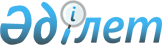 Қазақстан Республикасы Үкіметінің 2000 жылғы 24 ақпандағы N 288 қаулысына толықтырулар енгізу туралы
					
			Күшін жойған
			
			
		
					Қазақстан Республикасы Үкіметінің 2007 жылғы 28 тамыздағы N 745 Қаулысы. Күші жойылды - Қазақстан Республикасы Үкіметінің 2016 жылғы 28 желтоқсандағы № 887 қаулысымен.
      Ескерту. Күші жойылды – ҚР Үкіметінің 28.12.2016 (алғашқы ресми жарияланған күнінен бастап қолданысқа енгізіледі) № 887 қаулысымен.
      "Қазақстан Республикасы Президентiнiң кейбiр жарлықтарына өзгерiстер мен толықтырулар енгiзу туралы" Қазақстан Республикасы Президентiнiң 2006 жылғы 6 маусымдағы N 131 Жарлығын iске асыру мақсатында Қазақстан Республикасының Үкiметi ҚАУЛЫ ЕТЕДІ: 
      1. Қазақстан Республикасы Үкiметiнiң кейбiр шешiмдерiне мынадай өзгерiстер енгiзiлсiн: 
      1) "Қазақстан Республикасының мемлекеттiк органдарына көлiк қызметiн көрсету үшiн қызметтiк жеңiл автомобильдердi пайдалануды ретке келтiру туралы" Қазақстан Республикасы Үкiметiнiң 1999 жылғы 27 мамырдағы N 663 қаулысында (Қазақстан Республикасының ПҮКЖ-ы, 1999 ж., N 23-24, 228-құжат): 
      көрсетiлген қаулымен бекiтiлген Қазақстан Республикасының мемлекеттiк органдарына көлiк қызметiн көрсету үшiн қызметтiк жеңiл автомобильдердiң тиiстiк нормативiнде: 
      реттiк нөмiрi 2-жолдың 3-бағанындағы "Қауiпсiздiк Кеңесiнiң хатшысы" деген сөздер "Президенттiң көмекшiсi - Қауiпсiздiк Кеңесiнiң хатшысы" деген сөздермен ауыстырылсын; 
      2) (Күші жойылды - ҚР Үкіметінің 2008.02.06. N 108 (2008 жылғы 1 қаңтардан бастап қолданысқа енгізіледі) Қаулысымен. 


      2. Осы қаулы қол қойылған күнінен бастап қолданысқа енгiзiледi. 
					© 2012. Қазақстан Республикасы Әділет министрлігінің «Қазақстан Республикасының Заңнама және құқықтық ақпарат институты» ШЖҚ РМК
				
Қазақстан Республикасының 
Премьер-Министрі 